Во исполнение Федерального закона от 03.04.2017 № 64-ФЗ «О внесении изменений в отдельные законодательные акты Российской Федерации в целях совершенствования государственной политики в области противодействия коррупции», Закона Республики Коми от 21.04.2017 № 20-РЗ «О внесении изменений в некоторые законодательные акты Республики Коми по вопросам, связанным с противодействием коррупции»  администрация муниципального района «Койгородский» ПОСТАНОВЛЯЕТ:Внести в постановление администрации МР «Койгородский» от 28.07.2016 № 43/07 «Об организации деятельности по противодействию коррупции в муниципальном образовании муниципального района «Койгородский» и муниципальных образованиях сельских поселений, расположенных в границах муниципального образования муниципального района «Койгородский» следующие изменения:Положение о представлении гражданами, претендующими на замещение муниципальных должностей в муниципальном образовании муниципального района «Койгородский», муниципальных образованиях сельских поселений, расположенных в границах муниципального образования муниципального района «Койгородский», и лицами, замещающими муниципальные должности в муниципальном образовании муниципального района «Койгородский», муниципальных образованиях сельских поселений, расположенных в границах муниципального образования муниципального района «Койгородский», сведений о своих доходах, об имуществе и обязательствах имущественного характера и о доходах, об имуществе и обязательствах имущественного характера супруги (супруга) и несовершеннолетних детей (приложение 2 к постановлению) признать утратившим силу.В Положении о представлении гражданами, претендующими на замещение должностей муниципальной службы в муниципальном образовании муниципального района «Койгородский», муниципальных образованиях сельских поселений, расположенных в границах муниципального образования муниципального района «Койгородский», и муниципальными служащими муниципального образования муниципального района «Койгородский», муниципальных образований сельских поселений, расположенных в границах муниципального образования муниципального района «Койгородский», сведений о своих доходах, об имуществе и обязательствах имущественного характера и о доходах, об имуществе и обязательствах имущественного характера супруги (супруга) и несовершеннолетних детей (приложение 3 к постановлению):пункт 1 изложить в следующей редакции:«1. Настоящим Положением определяется порядок представления гражданами, претендующими на замещение должностей муниципальной службы в муниципальном образовании муниципального района «Койгородский», муниципальных образованиях сельских поселений, расположенных в границах муниципального образования муниципального района «Койгородский» (далее - должности муниципальной службы), и муниципальными служащими муниципального образования муниципального района «Койгородский», муниципальных образований сельских поселений, расположенных в границах муниципального образования муниципального района «Койгородский», за исключением граждан, претендующих на замещение должности муниципальной службы руководителя администрации муниципального района по контракту, руководителя администрации муниципального образования сельского поселения, расположенного в границах муниципального образования муниципального района «Койгородский» по контракту, а также лиц, замещающих указанные должности, сведений о полученных ими доходах, об имуществе, принадлежащем им на праве собственности, и об их обязательствах имущественного характера, а также сведений о доходах супруги (супруга) и несовершеннолетних детей, об имуществе, принадлежащем им на праве собственности, и об их обязательствах имущественного характера (далее - сведения о доходах, об имуществе и обязательствах имущественного характера).Гражданин, претендующий на замещение должности руководителя администрации муниципального района по контракту, руководителя администрации муниципального образования сельского поселения, расположенного в границах муниципального образования муниципального района «Койгородский» по контракту, а также лица, замещающие указанные должности, представляют Главе Республики Коми сведения о своих доходах, об имуществе и обязательствах имущественного характера, а также сведения о доходах, об имуществе и обязательствах имущественного характера своих супруги (супруга) и несовершеннолетних детей в порядке, согласно приложению 1 к Закону Республики Коми «О противодействии коррупции в Республике Коми.»;в пункте 7:а) подпункт «а» изложить в следующей редакции:«а) в кадровую службу (специалисту, ответственному за ведение кадрового учета) администрации муниципального района «Койгородский», - лицами, претендующими на должность муниципальной службы руководителя отраслевого (функционального) органа администрации муниципального района «Койгородский», имеющего статус отдельного юридического лица, а также лицами, замещающими указанные должности;»;б)  в подпункте «б» слова «в подпункте «а» настоящего пункта.» заменить словами «в подпункте «а» настоящего пункта;»; в) дополнить подпунктом «в» следующего содержания:«в) в Администрацию Главы Республики Коми – лицами, претендующими на замещение должности муниципальной службы руководителя администрации муниципального района по контракту, руководителя администрации муниципального образования сельского поселения, расположенного в границах муниципального образования муниципального района «Койгородский» по контракту, а также лицами, замещающими указанные должности.».Положение о проверке достоверности и полноты сведений, представляемых гражданами, претендующими на замещение муниципальных должностей в муниципальном образовании муниципального района «Койгородский», муниципальных образованиях сельских поселений, расположенных в границах муниципального образования муниципального района «Койгородский», и лицами, замещающими муниципальные должности в муниципальном образовании муниципального района «Койгородский», муниципальных образованиях сельских поселений, расположенных в границах муниципального образования муниципального района «Койгородский», и соблюдения ограничений лицами, замещающими муниципальные должности в муниципальном образовании муниципального района «Койгородский», муниципальных образованиях сельских поселений, расположенных в границах муниципального образования муниципального района «Койгородский» (приложение 6 к постановлению) признать утратившим силу.В Положении о проверке достоверности и полноты сведений, представляемых гражданами, претендующими на замещение должностей муниципальной службы в муниципальном образовании муниципального района «Койгородский», муниципальных образованиях сельских поселений, расположенных в границах муниципального образования муниципального района «Койгородский», и муниципальными служащими муниципального образования  муниципального района «Койгородский», муниципальных образований сельских поселений, расположенных в границах муниципального образования муниципального района «Койгородский», и соблюдения муниципальными служащими муниципального образования муниципального района «Койгородский», муниципальных образований сельских поселений, расположенных в границах муниципального образования муниципального района «Койгородский», требований к служебному поведению (приложение 7 к постановлению):пункт 2 дополнить абзацем вторым следующего содержания:«Проверка достоверности и полноты сведений о доходах, об имуществе и обязательствах имущественного характера, представляемых в соответствии с частью 2(4) статьи 4(3) Закона Республики Коми «О противодействии коррупции в Республике Коми» гражданами, претендующими на замещение должности муниципальной службы руководителя администрации муниципального района по контракту, руководителя администрации муниципального образования сельского поселения, расположенного в границах муниципального образования муниципального района «Койгородский» по контракту, а также лицами, замещающими указанные должности, проводится по решению Главы Республики Коми в порядке, согласно приложению 2 к Закону Республики Коми «О противодействии коррупции в Республике Коми.».В Порядке увольнения (досрочного прекращения полномочий, освобождения от должности) в связи с утратой доверия лиц, замещающих муниципальные должности в муниципальном образовании муниципального района «Койгородский», муниципальных образованиях сельских поселений, расположенных в границах муниципального образования муниципального района «Койгородский» (приложение 20 к постановлению):в пункте 2:а) в абзаце шестом слова «или законодательством Российской Федерации.» заменить словами «или законодательством Российской Федерации;»;б) дополнить абзацем седьмым следующего содержания:«выявления фактов несоблюдения лицом ограничений, запретов, неисполнения обязанностей, которые установлены Федеральным законом «О противодействии коррупции, Федеральным законом «О контроле за соответствием расходов лиц, замещающих государственные должности, и иных лиц их доходам», Федеральным законом «О запрете отдельным категориям лиц открывать и иметь счета (вклады), хранить наличные денежные средства и ценности в иностранных банках, расположенных за пределами территории Российской Федерации, владеть и (или) пользоваться иностранными финансовыми инструментами».Настоящее постановление вступает в силу со дня официального  опубликования в информационном вестнике Совета и администрации МР «Койгородский».Руководитель администрации МР «Койгородский»                                                                     Л.Ю. УшаковаАдминистрациямуниципального района“Койгородский ”Администрациямуниципального района“Койгородский ”Администрациямуниципального района“Койгородский ”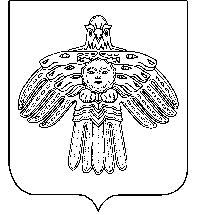 “Койгорт”муниципальнй районсаадминистрация“Койгорт”муниципальнй районсаадминистрация“Койгорт”муниципальнй районсаадминистрацияПОСТАНОВЛЕНИЕШУÖМот17 мая2017г.№№18/05	  с. Койгородок	  с. Койгородок	  с. КойгородокО внесении изменений в постановление администрации МР «Койгородский» от 28.07.2016 № 43/07 «Об организации деятельности по противодействию коррупции в муниципальном образовании муниципального района «Койгородский» и муниципальных образованиях сельских поселений, расположенных в границах муниципального образования муниципального района «Койгородский»